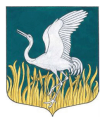 ЛЕНИНГРАДСКАЯ ОБЛАСТЬЛУЖСКИЙ МУНИЦИПАЛЬНЫЙ РАЙОНАДМИНИСТРАЦИЯМШИНСКОГО СЕЛЬСКОГО ПОСЕЛЕНИЯПОСТАНОВЛЕНИЕот 08.11.2023                                                                                                                    № 330/О             Об утверждении  предварительных итоговсоциально-экономического развитияМшинского сельского поселения за 10 месяцев 2023 годаи ожидаемые итоги социально-экономического развития поселения за 2023 год         В соответствии со статьей 184.2 Бюджетного кодекса Российской 
Федерации, во исполнение решения Совета депутатов Мшинского сельского поселения от 19.12.2019 г. № 25   «Об утверждении Положения о бюджетном процессе Мшинского сельского поселения Лужского муниципального района Ленинградской области», администрация Мшинского сельского поселения ПОСТАНОВЛЯЕТ:	1. Утвердить  предварительные итоги социально-экономического развития Мшинского сельского поселения за 10 месяцев 2023 года и ожидаемые итоги социально-экономического развития поселения за 2023 год в соответствии с Приложением к настоящему Постановлению.	2. Довести настоящее постановление до сведения всех участников бюджетного процесса, осуществляющих составление проекта бюджета Мшинского сельского поселения на 2024 год и плановый период 2025-2026 годы.	3.  Данное постановление вступает в силу с момента подписания и подлежит размещению  на официальном сайте администрации Мшинского  сельского поселения  в сети Интернет http://мшинское.рф/.          	4. Контроль за исполнением настоящего постановления оставляю за собой.И.о. главы администрацииМшинского   сельского поселения                                                                    В.В. КартавенкоРазослано: в прокуратуру, в дело, КСППриложение 1 К постановлению администрации Мшинского сельского поселенияот 08.11.2023  № 330/оПредварительные итоги социально-экономического развитияМшинского сельского поселения за  10 месяцев 2023 года	Мшинское сельское поселение образовано в соответствии с Федеральным законом от 06.03.2003 г. № 131-ФЗ «Об общих принципах организации местного самоуправления вРоссийской Федерации», областным законом от 28.09.2004 г. № 65 «Об установлении границ и наделении соответствующим статусом муниципального образования «Лужский район» и муниципальных образований в его составе». 	Исходя из прогнозируемой в начале года ситуации, администрация Мшинского сельского поселения совместно с депутатами Мшинского сельского поселения, определили наиболее острые проблемы, приоритетные цели, задачи и направления, которые необходимо было решать и реализовывать в течение 2032 года с учетом сохранения позиций по ключевым показателям социально-экономического развития поселения.	Административным центром Мшинского сельского поселения является поселок Мшинская.	На территории Мшинского сельского поселения находится 20 населенных пунктов, в т.ч. поселки Мшинская и Красный Маяк.	Численность постоянного населения, согласно полученных статистических данных  на 01.01.2023 г. – 3737 человека. За истекший период 2023 года родилось 6 человека, умерло – 18, естественный прирост составил  -12 человек. 	Численность экономически активного населения составляет 830 человек, официально зарегистрированных безработных – 6. 	Демографическая ситуация, складывающаяся в последние годы на территории Мшинского сельского поселения свидетельствует о наличии общих тенденций, присущих большинству территорий Ленинградской области и характеризуется низким уровнем рождаемости, высоким уровнем смертности, неблагоприятным соотношением рождаемость/смертность. 	Инфраструктура Мшинского сельского поселения на 01.11.2023СКЦ Мшинского сельского поселенияООО «Мшинский лесопункт»ООО «Мегатех» ООО «АВТО-БЕРКУТ»ООО «Хуай Вей»ООО «Зверохозяйство «Лужское»ООО «Агроматик»МОУ Мшинская средняя общеобразовательная школаМуниципальное бюджетное дошкольное учреждение " Красномаякский детский сад"Муниципальное бюджетное дошкольное учреждение "Пехенецкий детский сад"Амбулатория п. Мшинская, ФАП п.Красный Маяк, д.ПехенецПочта, отделение СбербанкаМагазины	Население обслуживают  20 торговых точек,  общая торговая площадь – 1633,1 кв.м., кроме того на территории работают 4 объекта общественного питания (кафе).	Для ознакомления граждан с нормативно-правовыми актами, отчетами об исполнении бюджета, объявлениями и информацией  других государственных органов и компаний в сети Интернет функционирует сайт администрации Мшинского сельского поселения, размещенные сведения и документы постоянно актуализируются.      В соответствии с разработанными и утвержденными программами, основное внимание уделяется стимулированию приоритетных направлений социально-экономического развития с целью повышения качества жизни и благосостояния населения. 	За истекший период 2023 года проведены следующие мероприятия:      1. Комплекс мероприятий по борьбе и уничтожению Борщевика Сосновского;     2. Капитальный ремонт автомобильных дорог общего пользования местного значения по адресам: Ленинградская область, Лужский муниципальный район, Мшинское сельское поселение, п. Мшинская, ул. Школьная и Ленинградская область, Лужский муниципальный район, Мшинское сельское поселение, п. Мшинская, ул. Пионерская;     3. Приобретено два жилых помещений в собственность муниципального образования Мшинское сельское поселение, Лужского муниципального района, Ленинградской области для переселения граждан из аварийного жилого фонда, в рамках реализации региональной адресной программы «Переселение граждан из аварийного жилищного фонда на территории Ленинградской области в 2019-2025 годах»;     4. Благоустройство общественной территории у памятной плиты воинам, погибшим в годы ВОВ в п. Красный Маяк;     5. Закуплены  и установлены  тренажеры на площадку в д. Пехенец;6.  Выполнены работы по благоустройству территории по адресу: ул. Ленинградское шоссе между домами 86 и 88 в п. Мшинская Лужского муниципального района (второй этап);      7. Выполнены мероприятия по обеспечению первичных мер пожарной безопасности в дер. Низовская Мшинского сельского поселения.Также окончено строительство Внутрипоселкового распределительного газопровода в п. Мшинская. В текущем режиме выполняются работы по благоустройству: а именно, проводится окос и акарицидная обработка детских площадок, сквера и кладбищ в летний период, проводится замена фонарей уличного освещения. В зимний период производится очистка дорог от снега и обработка противогололедными средствами  в период  снегопадов. В 2023 году администрация Мшинского сельского поселения традиционно продолжила работу с молодежью. Ребята получили работу по благоустройству территорий Мшинского сельского поселения и в течение месяца трудились на благо поселка. За  10 месяцев 2023 год в бюджет   Мшинского сельского поселения поступило доходов  в сумме 63 692,65 . рублей, что составляет 78,93  % к плану года и на 62 768,4 тыс. рублей, больше, чем за 10 месяцев 2023 года. В  бюджет муниципального образования  налоговых и неналоговых доходов поступило 24 954,13 тыс. рублей, по сравнению с 2022 годом  на 3 940,5тыс. рублей больше. Безвозмездных поступлений в бюджет за 10 мес. 2023 года поступило в сумме 37 232 ,19 тыс. рублей, что составляет 97,13% к годовому плану (с учетом возврата остатков субсидий, субвенций и иных межбюджетных трансфертов, имеющих целевое назначение, прошлых лет в сумме -235,89 тыс. рублей). За 10 мес. 2022 года безвозмездные поступления  составляли  199,39 тыс. рублей, с учетом возврата остатков субсидий, субвенций и иных межбюджетных трансфертов, имеющих целевое назначение, прошлых лет в сумме -29 120,16 тыс.рублей.Расходная часть  бюджета муниципального образования Мшинское сельское поселение за  10 месяцев 2023 год исполнена в сумме 80 697,03 тыс. рублей, что составляет 78,93 % к плану года  и что на 45 991,3 тыс. рублей больше, чем за  10 мес. 2023 года.	Доходная часть бюджета муниципального образования Мшинское сельское поселение Лужского муниципального района Ленинградской области по налоговым и неналоговым доходам за  10 месяцев 2023 года исполнена на 82,01% к годовому плану.Налоговые доходы поселенияДоля поступления налоговых доходов по сравнению с соответствующим периодом 2022 года уменьшилась  на 851,6  тыс. рублей и составляет  96,2 % поступивших налоговых  доходов к плану  2023 года.             Земельный налог является одним из основных  источников налоговых доходов бюджета муниципального образования Мшинское сельское поселение и составляет 15 133,72 тыс.руб. их поступления. По сравнению с аналогичным периодом прошлого года поступление земельного налога увеличилось на 2071,2 тыс. рублей.            Налог на имущество физических лиц за 10 мес.2022 года  по сравнению с аналогичным периодом прошлого года уменьшился  на 780,80 тыс. рублей.             Налог на доходы физических лиц является не менее значимым источником налоговых доходов бюджета и составляет 1 323,30  тыс.руб. их поступления. По сравнению с аналогичным периодом прошлого года поступления НДФЛ увеличился на 982,4 тыс. рублей.Доходы от акцизов на автомобильный и прямогонный бензин, дизельное топливо, моторные масла для дизельных и (или) карбюраторных (инжекторных) двигателей  по сравнению с аналогичным периодом 2023 года сбор увеличился на 1 268,3 тысяч рублей.Неналоговые доходы поселенияПоступление неналоговых доходов за 10 мес.2023 года выше уровня аналогичного периода 2022 года на 397,6 тыс. рублей. Безвозмездные поступленияБезвозмездные поступления за 10 мес. 2023 год  с учетом возврата остатков субсидий, субвенций и иных межбюджетных трансфертов, имеющих целевое назначение, прошлых лет в сумме 235,8 тыс. рублей, общая сумма безвозмездных поступлений в бюджет за 10 мес. 2023 года составляет  37 232 ,19 тыс.руб.Справка об исполнении доходной части бюджета муниципального образования Мшинское сельское поселение:тыс. рублейПо сравнению с аналогичным периодом прошлого года за 10 мес. наблюдается увеличение поступлений по налоговым и по неналоговым доходам бюджета поселения (-+12,29%). Общегосударственные расходыПо подразделу «Функционирование местных администраций»  расходы составили 5 441,31 ,тыс. рублей. Мобилизационная и вневойсковая подготовкаПо данному подразделу при годовом плане 289,6 тыс. рублей исполнение за 10 мес.2023 года  составило 124,5 тыс. Национальная безопасность и правоохранительная деятельностьРасходы  по дорожному хозяйству По разделу расходы исполнены за 10 месяцев 2023 года в сумме 16 829,95 тыс. рублей.Расходы  по жилищному хозяйству По разделу расходы исполнены за 10 месяцев 2023 года в сумме 10 702 ,74 тыс. рублей .Расходы  по коммунальному хозяйствуПо разделу расходы исполнены за 10 месяцев 2023 года в сумме 153,5 тыс. рублей Расходы  по благоустройству По разделу расходы исполнены за 10 месяцев 2023 года в сумме 16 838,43 тыс. рублейза 10 месяцевВсего налоговые и неналоговые доходыВсего налоговые и неналоговые доходыНалоговые доходыНалоговые доходыНеналоговые доходыНеналоговые доходыза 10 месяцевПлан, год    Факт  10 мес.   План, год    Факт 10 мес.    План, год    Факт 10 мес.    2023 год33653,526 911,932753,126266,5900,40645,992022 год32366,021 904,931465,621507,3900,40397,55Прирост (+), снижение (-)+3,98%+22,86%+4,09%+22,13% 0%+62,49%